PUBBLICATIONSBellotti, Berta, De Gloria, Lavagnino, Dagnino, Ott, Romero, Usart, Mayer (2012) “Designing a Course for Stimulating Entrepreneurship in Higher Education through Serious Games”   Original Research Article Procedia Computer Science, Volume 15, 2012, Pages 174-186.Lavagnino (2012) «Le cycle de vie des termes complexes: une étude en synchronie et diachronie de l’expansion et de la réduction dans les textes de spécialité » ; in Studii de lingvistică, vol. 2-2012, ISSN 2248 – 2547
E-ISSN 2284 – 5437Lavagnino (2012) “Il ciclo di vita dei termini complessi: il caso della tecnologia fotovoltaica”; Volume: La terminologia delle energie rinnovabili tra testi e repertori: variazione, standardizzazione,armonizzazione ISBN: 9788897752141.
Editore: De Ferrari Genova University PressLavagnino E. (2012), « Les LSP et la variation discursive : une étude contrastive de la réduction des termes complexes » , Synergies Espagne, revue du Groupe d'Etudes et de Recherches pour le Français Langue Internationale (GERFLINT).Lavagnino E. (2012), « La langue du vin à l’égard du multiculturalisme et du multilinguisme. », Collection InnTrans chez Peter Lang.De Gloria A., Bellotti F., Berta R., Lavagnino E. (2011), “Towards a Conversational Agent Architecture to Favor Knowledge Discovery in Serious Games”. ACE 2011, 8-11 November, Lisbon.Lavagnino E. (2011), Chapitre: “ Tecnologia e didattica: l’esperienza di Proscenio”, dans Glottodidattica Giovane 2011, Guerra edizioni. ISBN: 978-88-557-0387-1.Lavagnino E. (2011), Thèse de doctorat “Terminologie et variations discursives: la réduction des termes complexes à l'épreuve de la linguistique de corpus" ISBN : 2-908849-23-2 Dépôt légal : 3ème trimestre 2011.Haralambous Y., Lavagnino Elisa (2011), “ La réduction de termes complexes dans les langues de spécialité". Revue Traitement Automatique de Langues 2011 (52/1).Park J., Lavagnino E. (2010), “Conceptual Structure of Automatically Extracted Multi-Word Terms from Domain Specific Corpora: Italian Case Study”, Cogalex 2010, 22-23 August, Beijing.Lavagnino E. , Sarti L., Earp J., Bocconi S. (2010) “SHARE.TEC: a terminological approach to Teacher Education", Glat 2010 – Lisbon.Lavagnino E. (2009),  “L’instabilità dei termini complessi all’interno delle LSP:  un confronto italiano/francese” atti del convegno Assi.Term Terminologia, variazione e interferenze linguistiche e culturali , 10-11 June, Genoa.Lavagnino E. (2009),  “De l’agriculture biologique aux espaces naturels : une étude des syntagmes terminologiques à l’intérieur des textes de spécialità”  TOTH,  04-05 Juin, Annecy.Lavagnino E. (2009),  “Les termes complexes dans les LSP: des processus de collaboration entre les unités textuelles et les unités terminologiques”, TIA, 18-19 November, Toulouse.Lavagnino E. , Sarti L., Earp J., Bocconi S. (2008) Deliverable “Teacher Education Ontology (TEO): version 1”; in ambito del progetto   Sharetec dell’ITD-CNR, (Contributing author).Lavagnino E. (2008) “La réduction des syntagmes terminologiques”in Actes du colloque GLAT 2008  «Terminologie : discours, technologie et acteurs sociaux », pag. 237-249.Lavagnino E. (2007), “Comportamento dei sintagmi terminologici in prospettiva contrastiva francese/italiano” sulla rivista on-line Mediazioni. Online Revue, www.mediazionionline.it. Lavagnino E. (2005) "Glossaire terminologique multilingue sur l’agriculture biologique”, CeRTeM –Farum lab http://www.disclic.unige.it/glos_bio/index.php.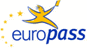 EuropassCurriculum VitaeEuropassCurriculum VitaePersonal informationPersonal informationFirst name(s) / Surname(s) First name(s) / Surname(s) Elisa LavagninoElisa LavagninoElisa LavagninoElisa LavagninoElisa LavagninoElisa LavagninoElisa LavagninoElisa LavagninoElisa LavagninoElisa LavagninoElisa LavagninoElisa LavagninoElisa LavagninoAddress(es)Address(es)Via Padovani, 17 -  19010, Tavarone, (SP) ITALYVia Padovani, 17 -  19010, Tavarone, (SP) ITALYVia Padovani, 17 -  19010, Tavarone, (SP) ITALYVia Padovani, 17 -  19010, Tavarone, (SP) ITALYVia Padovani, 17 -  19010, Tavarone, (SP) ITALYVia Padovani, 17 -  19010, Tavarone, (SP) ITALYVia Padovani, 17 -  19010, Tavarone, (SP) ITALYVia Padovani, 17 -  19010, Tavarone, (SP) ITALYVia Padovani, 17 -  19010, Tavarone, (SP) ITALYVia Padovani, 17 -  19010, Tavarone, (SP) ITALYVia Padovani, 17 -  19010, Tavarone, (SP) ITALYVia Padovani, 17 -  19010, Tavarone, (SP) ITALYVia Padovani, 17 -  19010, Tavarone, (SP) ITALYTelephone(s)Telephone(s)-----Mobile:Mobile:Mobile:Mobile:+39-339-577073+39-339-577073+39-339-577073+39-339-577073Fax(es)Fax(es)-------------E-mailE-mailelisa.lavagnino@gmail.comelisa.lavagnino@gmail.comelisa.lavagnino@gmail.comelisa.lavagnino@gmail.comelisa.lavagnino@gmail.comelisa.lavagnino@gmail.comelisa.lavagnino@gmail.comelisa.lavagnino@gmail.comelisa.lavagnino@gmail.comelisa.lavagnino@gmail.comelisa.lavagnino@gmail.comelisa.lavagnino@gmail.comelisa.lavagnino@gmail.comNationalityNationalityItalianItalianItalianItalianItalianItalianItalianItalianItalianItalianItalianItalianItalianDate of birthDate of birth18/10/198118/10/198118/10/198118/10/198118/10/198118/10/198118/10/198118/10/198118/10/198118/10/198118/10/198118/10/198118/10/1981GenderGenderFemaleFemaleFemaleFemaleFemaleFemaleFemaleFemaleFemaleFemaleFemaleFemaleFemaleWork experienceWork experience2011 to date2011 to dateOccupation or position heldOccupation or position heldResearch FellowResearch FellowResearch FellowResearch FellowResearch FellowResearch FellowResearch FellowResearch FellowResearch FellowResearch FellowResearch FellowResearch FellowResearch FellowMain activities and responsibilitiesMain activities and responsibilities She is collaborating at the following European Projects: eSG (Stimulating entrepreneurship through Serious Game, EU Lifelong Learning Programme, 2011), GALA Network of Excellence (Game and Learning Alliance, EU FP7 ICT, 2010).  She is collaborating at the following European Projects: eSG (Stimulating entrepreneurship through Serious Game, EU Lifelong Learning Programme, 2011), GALA Network of Excellence (Game and Learning Alliance, EU FP7 ICT, 2010).  She is collaborating at the following European Projects: eSG (Stimulating entrepreneurship through Serious Game, EU Lifelong Learning Programme, 2011), GALA Network of Excellence (Game and Learning Alliance, EU FP7 ICT, 2010).  She is collaborating at the following European Projects: eSG (Stimulating entrepreneurship through Serious Game, EU Lifelong Learning Programme, 2011), GALA Network of Excellence (Game and Learning Alliance, EU FP7 ICT, 2010).  She is collaborating at the following European Projects: eSG (Stimulating entrepreneurship through Serious Game, EU Lifelong Learning Programme, 2011), GALA Network of Excellence (Game and Learning Alliance, EU FP7 ICT, 2010).  She is collaborating at the following European Projects: eSG (Stimulating entrepreneurship through Serious Game, EU Lifelong Learning Programme, 2011), GALA Network of Excellence (Game and Learning Alliance, EU FP7 ICT, 2010).  She is collaborating at the following European Projects: eSG (Stimulating entrepreneurship through Serious Game, EU Lifelong Learning Programme, 2011), GALA Network of Excellence (Game and Learning Alliance, EU FP7 ICT, 2010).  She is collaborating at the following European Projects: eSG (Stimulating entrepreneurship through Serious Game, EU Lifelong Learning Programme, 2011), GALA Network of Excellence (Game and Learning Alliance, EU FP7 ICT, 2010).  She is collaborating at the following European Projects: eSG (Stimulating entrepreneurship through Serious Game, EU Lifelong Learning Programme, 2011), GALA Network of Excellence (Game and Learning Alliance, EU FP7 ICT, 2010).  She is collaborating at the following European Projects: eSG (Stimulating entrepreneurship through Serious Game, EU Lifelong Learning Programme, 2011), GALA Network of Excellence (Game and Learning Alliance, EU FP7 ICT, 2010).  She is collaborating at the following European Projects: eSG (Stimulating entrepreneurship through Serious Game, EU Lifelong Learning Programme, 2011), GALA Network of Excellence (Game and Learning Alliance, EU FP7 ICT, 2010).  She is collaborating at the following European Projects: eSG (Stimulating entrepreneurship through Serious Game, EU Lifelong Learning Programme, 2011), GALA Network of Excellence (Game and Learning Alliance, EU FP7 ICT, 2010).  She is collaborating at the following European Projects: eSG (Stimulating entrepreneurship through Serious Game, EU Lifelong Learning Programme, 2011), GALA Network of Excellence (Game and Learning Alliance, EU FP7 ICT, 2010). Name and address of employerName and address of employerUniversity of Genoa - Diten University of Genoa - Diten University of Genoa - Diten University of Genoa - Diten University of Genoa - Diten University of Genoa - Diten University of Genoa - Diten University of Genoa - Diten University of Genoa - Diten University of Genoa - Diten University of Genoa - Diten University of Genoa - Diten University of Genoa - Diten 2008 to date2008 to dateOccupation or position heldOccupation or position heldSupervisor- teacher Supervisor- teacher Supervisor- teacher Supervisor- teacher Supervisor- teacher Supervisor- teacher Supervisor- teacher Supervisor- teacher Supervisor- teacher Supervisor- teacher Supervisor- teacher Supervisor- teacher Supervisor- teacher Main activities and responsibilitiesMain activities and responsibilities She is collaborating at the Master course Proscenio (University of Genova – University of Toulouse le Mirail) : she is teaching technical translations for the media and the performing arts in collaboration Supervising E-learning attendance and feedback from students; She is collaborating at the Master course Proscenio (University of Genova – University of Toulouse le Mirail) : she is teaching technical translations for the media and the performing arts in collaboration Supervising E-learning attendance and feedback from students; She is collaborating at the Master course Proscenio (University of Genova – University of Toulouse le Mirail) : she is teaching technical translations for the media and the performing arts in collaboration Supervising E-learning attendance and feedback from students; She is collaborating at the Master course Proscenio (University of Genova – University of Toulouse le Mirail) : she is teaching technical translations for the media and the performing arts in collaboration Supervising E-learning attendance and feedback from students; She is collaborating at the Master course Proscenio (University of Genova – University of Toulouse le Mirail) : she is teaching technical translations for the media and the performing arts in collaboration Supervising E-learning attendance and feedback from students; She is collaborating at the Master course Proscenio (University of Genova – University of Toulouse le Mirail) : she is teaching technical translations for the media and the performing arts in collaboration Supervising E-learning attendance and feedback from students; She is collaborating at the Master course Proscenio (University of Genova – University of Toulouse le Mirail) : she is teaching technical translations for the media and the performing arts in collaboration Supervising E-learning attendance and feedback from students; She is collaborating at the Master course Proscenio (University of Genova – University of Toulouse le Mirail) : she is teaching technical translations for the media and the performing arts in collaboration Supervising E-learning attendance and feedback from students; She is collaborating at the Master course Proscenio (University of Genova – University of Toulouse le Mirail) : she is teaching technical translations for the media and the performing arts in collaboration Supervising E-learning attendance and feedback from students; She is collaborating at the Master course Proscenio (University of Genova – University of Toulouse le Mirail) : she is teaching technical translations for the media and the performing arts in collaboration Supervising E-learning attendance and feedback from students; She is collaborating at the Master course Proscenio (University of Genova – University of Toulouse le Mirail) : she is teaching technical translations for the media and the performing arts in collaboration Supervising E-learning attendance and feedback from students; She is collaborating at the Master course Proscenio (University of Genova – University of Toulouse le Mirail) : she is teaching technical translations for the media and the performing arts in collaboration Supervising E-learning attendance and feedback from students; She is collaborating at the Master course Proscenio (University of Genova – University of Toulouse le Mirail) : she is teaching technical translations for the media and the performing arts in collaboration Supervising E-learning attendance and feedback from students;Name and address of employerName and address of employerUniversity of Genoa University of Genoa University of Genoa University of Genoa University of Genoa University of Genoa University of Genoa University of Genoa University of Genoa University of Genoa University of Genoa University of Genoa University of Genoa 2008 to 20102008 to 2010Occupation or position heldOccupation or position heldResearch FellowResearch FellowResearch FellowResearch FellowResearch FellowResearch FellowResearch FellowResearch FellowResearch FellowResearch FellowResearch FellowResearch FellowResearch FellowMain activities and responsibilitiesMain activities and responsibilitiesCollaborations with the ITD-CNR (National Research Council) in the share.TEC Project for the creation of an ontology on teaching staff trainingCollaborations with the ITD-CNR (National Research Council) in the share.TEC Project for the creation of an ontology on teaching staff trainingCollaborations with the ITD-CNR (National Research Council) in the share.TEC Project for the creation of an ontology on teaching staff trainingCollaborations with the ITD-CNR (National Research Council) in the share.TEC Project for the creation of an ontology on teaching staff trainingCollaborations with the ITD-CNR (National Research Council) in the share.TEC Project for the creation of an ontology on teaching staff trainingCollaborations with the ITD-CNR (National Research Council) in the share.TEC Project for the creation of an ontology on teaching staff trainingCollaborations with the ITD-CNR (National Research Council) in the share.TEC Project for the creation of an ontology on teaching staff trainingCollaborations with the ITD-CNR (National Research Council) in the share.TEC Project for the creation of an ontology on teaching staff trainingCollaborations with the ITD-CNR (National Research Council) in the share.TEC Project for the creation of an ontology on teaching staff trainingCollaborations with the ITD-CNR (National Research Council) in the share.TEC Project for the creation of an ontology on teaching staff trainingCollaborations with the ITD-CNR (National Research Council) in the share.TEC Project for the creation of an ontology on teaching staff trainingCollaborations with the ITD-CNR (National Research Council) in the share.TEC Project for the creation of an ontology on teaching staff trainingCollaborations with the ITD-CNR (National Research Council) in the share.TEC Project for the creation of an ontology on teaching staff trainingName and address of employerName and address of employerITD-CNR ITD-CNR ITD-CNR ITD-CNR ITD-CNR ITD-CNR ITD-CNR ITD-CNR ITD-CNR ITD-CNR ITD-CNR ITD-CNR ITD-CNR 2008 to date2008 to dateOccupation or position heldOccupation or position heldResearch fellowResearch fellowResearch fellowResearch fellowResearch fellowResearch fellowResearch fellowResearch fellowResearch fellowResearch fellowResearch fellowResearch fellowResearch fellowMain activities and responsibilitiesMain activities and responsibilitiesShe is collaborating at the Terminological Research Center of the University of Genoa and of Télécom Bretagne : terminological research, creation of a software for the extraction of complex terms "da corpora" for the Italian language, University of Nantes (France), Drafting of multilingual glossaries, terminological revisions and student tutoring.She is collaborating at the Terminological Research Center of the University of Genoa and of Télécom Bretagne : terminological research, creation of a software for the extraction of complex terms "da corpora" for the Italian language, University of Nantes (France), Drafting of multilingual glossaries, terminological revisions and student tutoring.She is collaborating at the Terminological Research Center of the University of Genoa and of Télécom Bretagne : terminological research, creation of a software for the extraction of complex terms "da corpora" for the Italian language, University of Nantes (France), Drafting of multilingual glossaries, terminological revisions and student tutoring.She is collaborating at the Terminological Research Center of the University of Genoa and of Télécom Bretagne : terminological research, creation of a software for the extraction of complex terms "da corpora" for the Italian language, University of Nantes (France), Drafting of multilingual glossaries, terminological revisions and student tutoring.She is collaborating at the Terminological Research Center of the University of Genoa and of Télécom Bretagne : terminological research, creation of a software for the extraction of complex terms "da corpora" for the Italian language, University of Nantes (France), Drafting of multilingual glossaries, terminological revisions and student tutoring.She is collaborating at the Terminological Research Center of the University of Genoa and of Télécom Bretagne : terminological research, creation of a software for the extraction of complex terms "da corpora" for the Italian language, University of Nantes (France), Drafting of multilingual glossaries, terminological revisions and student tutoring.She is collaborating at the Terminological Research Center of the University of Genoa and of Télécom Bretagne : terminological research, creation of a software for the extraction of complex terms "da corpora" for the Italian language, University of Nantes (France), Drafting of multilingual glossaries, terminological revisions and student tutoring.She is collaborating at the Terminological Research Center of the University of Genoa and of Télécom Bretagne : terminological research, creation of a software for the extraction of complex terms "da corpora" for the Italian language, University of Nantes (France), Drafting of multilingual glossaries, terminological revisions and student tutoring.She is collaborating at the Terminological Research Center of the University of Genoa and of Télécom Bretagne : terminological research, creation of a software for the extraction of complex terms "da corpora" for the Italian language, University of Nantes (France), Drafting of multilingual glossaries, terminological revisions and student tutoring.She is collaborating at the Terminological Research Center of the University of Genoa and of Télécom Bretagne : terminological research, creation of a software for the extraction of complex terms "da corpora" for the Italian language, University of Nantes (France), Drafting of multilingual glossaries, terminological revisions and student tutoring.She is collaborating at the Terminological Research Center of the University of Genoa and of Télécom Bretagne : terminological research, creation of a software for the extraction of complex terms "da corpora" for the Italian language, University of Nantes (France), Drafting of multilingual glossaries, terminological revisions and student tutoring.She is collaborating at the Terminological Research Center of the University of Genoa and of Télécom Bretagne : terminological research, creation of a software for the extraction of complex terms "da corpora" for the Italian language, University of Nantes (France), Drafting of multilingual glossaries, terminological revisions and student tutoring.She is collaborating at the Terminological Research Center of the University of Genoa and of Télécom Bretagne : terminological research, creation of a software for the extraction of complex terms "da corpora" for the Italian language, University of Nantes (France), Drafting of multilingual glossaries, terminological revisions and student tutoring.2008 to date2008 to dateOccupation or position heldOccupation or position heldResearch fellowResearch fellowResearch fellowResearch fellowResearch fellowResearch fellowResearch fellowResearch fellowResearch fellowResearch fellowResearch fellowResearch fellowResearch fellowMain activities and responsibilitiesMain activities and responsibilitiesShe is collaborating at the Terminological Research Center of the University of Genoa and of Télécom Bretagne : terminological research, creation of a software for the extraction of complex terms "da corpora" for the Italian language, University of Nantes (France), Drafting of multilingual glossaries, terminological revisions and student tutoring.She is collaborating at the Terminological Research Center of the University of Genoa and of Télécom Bretagne : terminological research, creation of a software for the extraction of complex terms "da corpora" for the Italian language, University of Nantes (France), Drafting of multilingual glossaries, terminological revisions and student tutoring.She is collaborating at the Terminological Research Center of the University of Genoa and of Télécom Bretagne : terminological research, creation of a software for the extraction of complex terms "da corpora" for the Italian language, University of Nantes (France), Drafting of multilingual glossaries, terminological revisions and student tutoring.She is collaborating at the Terminological Research Center of the University of Genoa and of Télécom Bretagne : terminological research, creation of a software for the extraction of complex terms "da corpora" for the Italian language, University of Nantes (France), Drafting of multilingual glossaries, terminological revisions and student tutoring.She is collaborating at the Terminological Research Center of the University of Genoa and of Télécom Bretagne : terminological research, creation of a software for the extraction of complex terms "da corpora" for the Italian language, University of Nantes (France), Drafting of multilingual glossaries, terminological revisions and student tutoring.She is collaborating at the Terminological Research Center of the University of Genoa and of Télécom Bretagne : terminological research, creation of a software for the extraction of complex terms "da corpora" for the Italian language, University of Nantes (France), Drafting of multilingual glossaries, terminological revisions and student tutoring.She is collaborating at the Terminological Research Center of the University of Genoa and of Télécom Bretagne : terminological research, creation of a software for the extraction of complex terms "da corpora" for the Italian language, University of Nantes (France), Drafting of multilingual glossaries, terminological revisions and student tutoring.She is collaborating at the Terminological Research Center of the University of Genoa and of Télécom Bretagne : terminological research, creation of a software for the extraction of complex terms "da corpora" for the Italian language, University of Nantes (France), Drafting of multilingual glossaries, terminological revisions and student tutoring.She is collaborating at the Terminological Research Center of the University of Genoa and of Télécom Bretagne : terminological research, creation of a software for the extraction of complex terms "da corpora" for the Italian language, University of Nantes (France), Drafting of multilingual glossaries, terminological revisions and student tutoring.She is collaborating at the Terminological Research Center of the University of Genoa and of Télécom Bretagne : terminological research, creation of a software for the extraction of complex terms "da corpora" for the Italian language, University of Nantes (France), Drafting of multilingual glossaries, terminological revisions and student tutoring.She is collaborating at the Terminological Research Center of the University of Genoa and of Télécom Bretagne : terminological research, creation of a software for the extraction of complex terms "da corpora" for the Italian language, University of Nantes (France), Drafting of multilingual glossaries, terminological revisions and student tutoring.She is collaborating at the Terminological Research Center of the University of Genoa and of Télécom Bretagne : terminological research, creation of a software for the extraction of complex terms "da corpora" for the Italian language, University of Nantes (France), Drafting of multilingual glossaries, terminological revisions and student tutoring.She is collaborating at the Terminological Research Center of the University of Genoa and of Télécom Bretagne : terminological research, creation of a software for the extraction of complex terms "da corpora" for the Italian language, University of Nantes (France), Drafting of multilingual glossaries, terminological revisions and student tutoring.Name and address of employerName and address of employerUniversity of Genoa University of Genoa University of Genoa University of Genoa University of Genoa University of Genoa University of Genoa University of Genoa University of Genoa University of Genoa University of Genoa University of Genoa University of Genoa Name and type of organisation providing education and trainingName and type of organisation providing education and trainingUniversity of Genoa – ItalyUniversity of Genoa – ItalyUniversity of Genoa – ItalyUniversity of Genoa – ItalyUniversity of Genoa – ItalyUniversity of Genoa – ItalyUniversity of Genoa – ItalyUniversity of Genoa – ItalyUniversity of Genoa – ItalyUniversity of Genoa – ItalyUniversity of Genoa – ItalyUniversity of Genoa – ItalyUniversity of Genoa – Italy2008-2010Title of qualification awardedPrincipal subjects:Name and type of organisation               Providing education and training2006-20072008-2010Title of qualification awardedPrincipal subjects:Name and type of organisation               Providing education and training2006-2007PHD in New Technologies in Human and Social Sciences, course in Languages, Cultures and Technologies Information and Communication at the Linguistic and Cultural Communication Science Faculty (DISCLIC), University Of Genoa.Contrastive linguistics, terminology and terminography, automatic extraction of multilingual terms, information extraction, linguistics of corpus.University of Genoa – Télécom BretagnePHD in New Technologies in Human and Social Sciences, course in Languages, Cultures and Technologies Information and Communication at the Linguistic and Cultural Communication Science Faculty (DISCLIC), University Of Genoa.Contrastive linguistics, terminology and terminography, automatic extraction of multilingual terms, information extraction, linguistics of corpus.University of Genoa – Télécom BretagnePHD in New Technologies in Human and Social Sciences, course in Languages, Cultures and Technologies Information and Communication at the Linguistic and Cultural Communication Science Faculty (DISCLIC), University Of Genoa.Contrastive linguistics, terminology and terminography, automatic extraction of multilingual terms, information extraction, linguistics of corpus.University of Genoa – Télécom BretagnePHD in New Technologies in Human and Social Sciences, course in Languages, Cultures and Technologies Information and Communication at the Linguistic and Cultural Communication Science Faculty (DISCLIC), University Of Genoa.Contrastive linguistics, terminology and terminography, automatic extraction of multilingual terms, information extraction, linguistics of corpus.University of Genoa – Télécom BretagnePHD in New Technologies in Human and Social Sciences, course in Languages, Cultures and Technologies Information and Communication at the Linguistic and Cultural Communication Science Faculty (DISCLIC), University Of Genoa.Contrastive linguistics, terminology and terminography, automatic extraction of multilingual terms, information extraction, linguistics of corpus.University of Genoa – Télécom BretagnePHD in New Technologies in Human and Social Sciences, course in Languages, Cultures and Technologies Information and Communication at the Linguistic and Cultural Communication Science Faculty (DISCLIC), University Of Genoa.Contrastive linguistics, terminology and terminography, automatic extraction of multilingual terms, information extraction, linguistics of corpus.University of Genoa – Télécom BretagnePHD in New Technologies in Human and Social Sciences, course in Languages, Cultures and Technologies Information and Communication at the Linguistic and Cultural Communication Science Faculty (DISCLIC), University Of Genoa.Contrastive linguistics, terminology and terminography, automatic extraction of multilingual terms, information extraction, linguistics of corpus.University of Genoa – Télécom BretagnePHD in New Technologies in Human and Social Sciences, course in Languages, Cultures and Technologies Information and Communication at the Linguistic and Cultural Communication Science Faculty (DISCLIC), University Of Genoa.Contrastive linguistics, terminology and terminography, automatic extraction of multilingual terms, information extraction, linguistics of corpus.University of Genoa – Télécom BretagnePHD in New Technologies in Human and Social Sciences, course in Languages, Cultures and Technologies Information and Communication at the Linguistic and Cultural Communication Science Faculty (DISCLIC), University Of Genoa.Contrastive linguistics, terminology and terminography, automatic extraction of multilingual terms, information extraction, linguistics of corpus.University of Genoa – Télécom BretagnePHD in New Technologies in Human and Social Sciences, course in Languages, Cultures and Technologies Information and Communication at the Linguistic and Cultural Communication Science Faculty (DISCLIC), University Of Genoa.Contrastive linguistics, terminology and terminography, automatic extraction of multilingual terms, information extraction, linguistics of corpus.University of Genoa – Télécom BretagnePHD in New Technologies in Human and Social Sciences, course in Languages, Cultures and Technologies Information and Communication at the Linguistic and Cultural Communication Science Faculty (DISCLIC), University Of Genoa.Contrastive linguistics, terminology and terminography, automatic extraction of multilingual terms, information extraction, linguistics of corpus.University of Genoa – Télécom BretagnePHD in New Technologies in Human and Social Sciences, course in Languages, Cultures and Technologies Information and Communication at the Linguistic and Cultural Communication Science Faculty (DISCLIC), University Of Genoa.Contrastive linguistics, terminology and terminography, automatic extraction of multilingual terms, information extraction, linguistics of corpus.University of Genoa – Télécom BretagnePHD in New Technologies in Human and Social Sciences, course in Languages, Cultures and Technologies Information and Communication at the Linguistic and Cultural Communication Science Faculty (DISCLIC), University Of Genoa.Contrastive linguistics, terminology and terminography, automatic extraction of multilingual terms, information extraction, linguistics of corpus.University of Genoa – Télécom BretagneTitle of qualification awardedTitle of qualification awardedMaster Degree in Translation (French and English) at the Foreign Languages and Literature Faculty, University Of Genoa, graduated with 110/110 Cum Laude; Graduation Thesis: "Terminological Sintagmas creation and behaviour: Italian to French comparative analysis;"Master Degree in Translation (French and English) at the Foreign Languages and Literature Faculty, University Of Genoa, graduated with 110/110 Cum Laude; Graduation Thesis: "Terminological Sintagmas creation and behaviour: Italian to French comparative analysis;"Master Degree in Translation (French and English) at the Foreign Languages and Literature Faculty, University Of Genoa, graduated with 110/110 Cum Laude; Graduation Thesis: "Terminological Sintagmas creation and behaviour: Italian to French comparative analysis;"Master Degree in Translation (French and English) at the Foreign Languages and Literature Faculty, University Of Genoa, graduated with 110/110 Cum Laude; Graduation Thesis: "Terminological Sintagmas creation and behaviour: Italian to French comparative analysis;"Master Degree in Translation (French and English) at the Foreign Languages and Literature Faculty, University Of Genoa, graduated with 110/110 Cum Laude; Graduation Thesis: "Terminological Sintagmas creation and behaviour: Italian to French comparative analysis;"Master Degree in Translation (French and English) at the Foreign Languages and Literature Faculty, University Of Genoa, graduated with 110/110 Cum Laude; Graduation Thesis: "Terminological Sintagmas creation and behaviour: Italian to French comparative analysis;"Master Degree in Translation (French and English) at the Foreign Languages and Literature Faculty, University Of Genoa, graduated with 110/110 Cum Laude; Graduation Thesis: "Terminological Sintagmas creation and behaviour: Italian to French comparative analysis;"Master Degree in Translation (French and English) at the Foreign Languages and Literature Faculty, University Of Genoa, graduated with 110/110 Cum Laude; Graduation Thesis: "Terminological Sintagmas creation and behaviour: Italian to French comparative analysis;"Master Degree in Translation (French and English) at the Foreign Languages and Literature Faculty, University Of Genoa, graduated with 110/110 Cum Laude; Graduation Thesis: "Terminological Sintagmas creation and behaviour: Italian to French comparative analysis;"Master Degree in Translation (French and English) at the Foreign Languages and Literature Faculty, University Of Genoa, graduated with 110/110 Cum Laude; Graduation Thesis: "Terminological Sintagmas creation and behaviour: Italian to French comparative analysis;"Master Degree in Translation (French and English) at the Foreign Languages and Literature Faculty, University Of Genoa, graduated with 110/110 Cum Laude; Graduation Thesis: "Terminological Sintagmas creation and behaviour: Italian to French comparative analysis;"Master Degree in Translation (French and English) at the Foreign Languages and Literature Faculty, University Of Genoa, graduated with 110/110 Cum Laude; Graduation Thesis: "Terminological Sintagmas creation and behaviour: Italian to French comparative analysis;"Master Degree in Translation (French and English) at the Foreign Languages and Literature Faculty, University Of Genoa, graduated with 110/110 Cum Laude; Graduation Thesis: "Terminological Sintagmas creation and behaviour: Italian to French comparative analysis;"Principal subjects/occupational skills coveredPrincipal subjects/occupational skills coveredGraduation Thesis: "Terminological Sintagmas creation and behaviour: Italian to French comparative analysis;"Graduation Thesis: "Terminological Sintagmas creation and behaviour: Italian to French comparative analysis;"Graduation Thesis: "Terminological Sintagmas creation and behaviour: Italian to French comparative analysis;"Graduation Thesis: "Terminological Sintagmas creation and behaviour: Italian to French comparative analysis;"Graduation Thesis: "Terminological Sintagmas creation and behaviour: Italian to French comparative analysis;"Graduation Thesis: "Terminological Sintagmas creation and behaviour: Italian to French comparative analysis;"Graduation Thesis: "Terminological Sintagmas creation and behaviour: Italian to French comparative analysis;"Graduation Thesis: "Terminological Sintagmas creation and behaviour: Italian to French comparative analysis;"Graduation Thesis: "Terminological Sintagmas creation and behaviour: Italian to French comparative analysis;"Graduation Thesis: "Terminological Sintagmas creation and behaviour: Italian to French comparative analysis;"Graduation Thesis: "Terminological Sintagmas creation and behaviour: Italian to French comparative analysis;"Graduation Thesis: "Terminological Sintagmas creation and behaviour: Italian to French comparative analysis;"Graduation Thesis: "Terminological Sintagmas creation and behaviour: Italian to French comparative analysis;"Name and type of organisation providing education and trainingName and type of organisation providing education and trainingUniversity of Genoa – ItalyUniversity of Genoa – ItalyUniversity of Genoa – ItalyUniversity of Genoa – ItalyUniversity of Genoa – ItalyUniversity of Genoa – ItalyUniversity of Genoa – ItalyUniversity of Genoa – ItalyUniversity of Genoa – ItalyUniversity of Genoa – ItalyUniversity of Genoa – ItalyUniversity of Genoa – ItalyUniversity of Genoa – Italy2004-20062004-2006Title of qualification awardedTitle of qualification awardedBA in Translation and Interpreting (French and English, with Russian as a third language) at the Foreign Languages and Literature Faculty, University Of Genoa, graduated with 107/110; BA in Translation and Interpreting (French and English, with Russian as a third language) at the Foreign Languages and Literature Faculty, University Of Genoa, graduated with 107/110; BA in Translation and Interpreting (French and English, with Russian as a third language) at the Foreign Languages and Literature Faculty, University Of Genoa, graduated with 107/110; BA in Translation and Interpreting (French and English, with Russian as a third language) at the Foreign Languages and Literature Faculty, University Of Genoa, graduated with 107/110; BA in Translation and Interpreting (French and English, with Russian as a third language) at the Foreign Languages and Literature Faculty, University Of Genoa, graduated with 107/110; BA in Translation and Interpreting (French and English, with Russian as a third language) at the Foreign Languages and Literature Faculty, University Of Genoa, graduated with 107/110; BA in Translation and Interpreting (French and English, with Russian as a third language) at the Foreign Languages and Literature Faculty, University Of Genoa, graduated with 107/110; BA in Translation and Interpreting (French and English, with Russian as a third language) at the Foreign Languages and Literature Faculty, University Of Genoa, graduated with 107/110; BA in Translation and Interpreting (French and English, with Russian as a third language) at the Foreign Languages and Literature Faculty, University Of Genoa, graduated with 107/110; BA in Translation and Interpreting (French and English, with Russian as a third language) at the Foreign Languages and Literature Faculty, University Of Genoa, graduated with 107/110; BA in Translation and Interpreting (French and English, with Russian as a third language) at the Foreign Languages and Literature Faculty, University Of Genoa, graduated with 107/110; BA in Translation and Interpreting (French and English, with Russian as a third language) at the Foreign Languages and Literature Faculty, University Of Genoa, graduated with 107/110; BA in Translation and Interpreting (French and English, with Russian as a third language) at the Foreign Languages and Literature Faculty, University Of Genoa, graduated with 107/110; Principal subjects/occupational skills coveredPrincipal subjects/occupational skills coveredGraduation Thesis: "Trilingual Glossary: Italian, French and Russian;"Graduation Thesis: "Trilingual Glossary: Italian, French and Russian;"Graduation Thesis: "Trilingual Glossary: Italian, French and Russian;"Graduation Thesis: "Trilingual Glossary: Italian, French and Russian;"Graduation Thesis: "Trilingual Glossary: Italian, French and Russian;"Graduation Thesis: "Trilingual Glossary: Italian, French and Russian;"Graduation Thesis: "Trilingual Glossary: Italian, French and Russian;"Graduation Thesis: "Trilingual Glossary: Italian, French and Russian;"Graduation Thesis: "Trilingual Glossary: Italian, French and Russian;"Graduation Thesis: "Trilingual Glossary: Italian, French and Russian;"Graduation Thesis: "Trilingual Glossary: Italian, French and Russian;"Graduation Thesis: "Trilingual Glossary: Italian, French and Russian;"Graduation Thesis: "Trilingual Glossary: Italian, French and Russian;"Name and type of organisation providing education and trainingName and type of organisation providing education and trainingUniversity of Genoa - ItalyUniversity of Genoa - ItalyUniversity of Genoa - ItalyUniversity of Genoa - ItalyUniversity of Genoa - ItalyUniversity of Genoa - ItalyUniversity of Genoa - ItalyUniversity of Genoa - ItalyUniversity of Genoa - ItalyUniversity of Genoa - ItalyUniversity of Genoa - ItalyUniversity of Genoa - ItalyUniversity of Genoa - Italy1996-20001996-2000Title of qualification awardedTitle of qualification awardedSecondary high school in management of entreprises; graduated with100/100;Secondary high school in management of entreprises; graduated with100/100;Secondary high school in management of entreprises; graduated with100/100;Secondary high school in management of entreprises; graduated with100/100;Secondary high school in management of entreprises; graduated with100/100;Secondary high school in management of entreprises; graduated with100/100;Secondary high school in management of entreprises; graduated with100/100;Secondary high school in management of entreprises; graduated with100/100;Secondary high school in management of entreprises; graduated with100/100;Secondary high school in management of entreprises; graduated with100/100;Secondary high school in management of entreprises; graduated with100/100;Secondary high school in management of entreprises; graduated with100/100;Secondary high school in management of entreprises; graduated with100/100;Secondary high school in management of entreprises; graduated with100/100;Principal subjects/occupational skills coveredPrincipal subjects/occupational skills coveredGraduation Thesis: "The woman conditions in the 2000"Graduation Thesis: "The woman conditions in the 2000"Graduation Thesis: "The woman conditions in the 2000"Graduation Thesis: "The woman conditions in the 2000"Graduation Thesis: "The woman conditions in the 2000"Graduation Thesis: "The woman conditions in the 2000"Graduation Thesis: "The woman conditions in the 2000"Graduation Thesis: "The woman conditions in the 2000"Graduation Thesis: "The woman conditions in the 2000"Graduation Thesis: "The woman conditions in the 2000"Graduation Thesis: "The woman conditions in the 2000"Graduation Thesis: "The woman conditions in the 2000"Graduation Thesis: "The woman conditions in the 2000"Graduation Thesis: "The woman conditions in the 2000"Name and type of organisation providing education and trainingName and type of organisation providing education and trainingITCS “M. Da Passano” – Varese Ligure – La SpeziaITCS “M. Da Passano” – Varese Ligure – La SpeziaITCS “M. Da Passano” – Varese Ligure – La SpeziaITCS “M. Da Passano” – Varese Ligure – La SpeziaITCS “M. Da Passano” – Varese Ligure – La SpeziaITCS “M. Da Passano” – Varese Ligure – La SpeziaITCS “M. Da Passano” – Varese Ligure – La SpeziaITCS “M. Da Passano” – Varese Ligure – La SpeziaITCS “M. Da Passano” – Varese Ligure – La SpeziaITCS “M. Da Passano” – Varese Ligure – La SpeziaITCS “M. Da Passano” – Varese Ligure – La SpeziaITCS “M. Da Passano” – Varese Ligure – La SpeziaITCS “M. Da Passano” – Varese Ligure – La SpeziaITCS “M. Da Passano” – Varese Ligure – La SpeziaType of business or sectorType of business or sectorHigher educationHigher educationHigher educationHigher educationHigher educationHigher educationHigher educationHigher educationHigher educationHigher educationHigher educationHigher educationHigher educationHigher educationMother tongueOther language(s)Mother tongueOther language(s)ItalianItalianItalianItalianItalianItalianItalianItalianItalianItalianItalianItalianItalianItalianSelf-assessmentSelf-assessmentUnderstandingUnderstandingUnderstandingUnderstandingUnderstandingSpeakingSpeakingSpeakingSpeakingSpeakingWritingWritingWritingEuropean level (*)European level (*)ListeningListeningReadingReadingReadingSpoken interactionSpoken interactionSpoken productionSpoken productionSpoken productionFrenchFrenchC1C1C1C1C1C1C1EnglishEnglishC1C1C1B2B2C1C1SpanishSpanishA2A2A2A2A2A1A1RusseRusseA1A1A1A1A1A1A1(*) Common European Framework of Reference for Languages(*) Common European Framework of Reference for Languages(*) Common European Framework of Reference for Languages(*) Common European Framework of Reference for Languages(*) Common European Framework of Reference for Languages(*) Common European Framework of Reference for Languages(*) Common European Framework of Reference for Languages(*) Common European Framework of Reference for Languages(*) Common European Framework of Reference for Languages(*) Common European Framework of Reference for Languages(*) Common European Framework of Reference for Languages(*) Common European Framework of Reference for Languages(*) Common European Framework of Reference for Languages(*) Common European Framework of Reference for Languages